FREE online homework help What is YourTutor?It’s online, one-to-one help for students in years 3-12 with homework and study questions, a free service offered by the library.Students can get help with questions in maths, writing, English, science and more, by connecting to a network of qualified subject experts on-demand, or by uploading a written file any time for feedback within 24 hours.The YourTutor ‘online classroom’ includes a typed chat with a live tutor, an interactive whiteboard where you can draw with the tutor, and the ability to share links and files for review. When and how?Log in here using your library card number, for free. Live tutors are available Sunday – Friday, 3pm – 10pm or you can upload your writing draft 24/7 any time you like, and your file will be returned to you with helpful feedback in less than 24 hours.<connect button with library service’s specially branded link (ask your CS manager if you don’t know what it is)>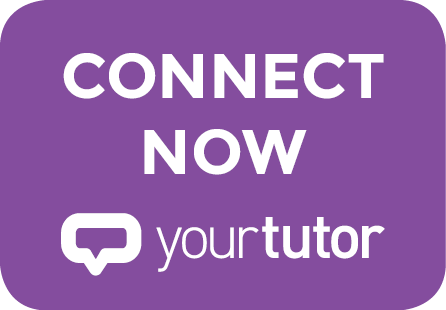 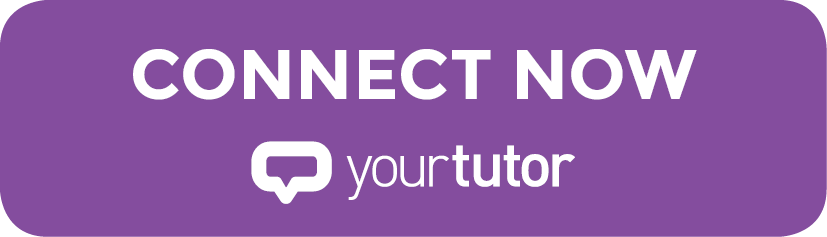 